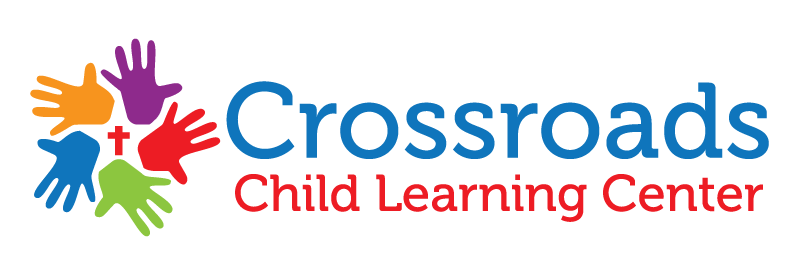 Sunscreen ChoiceMy child, ________________________________, has permission to use the sunscreen provided by Crossroads Child Learning Center.ORMy child, _______________________________, does NOT have permission to use the sunscreen provided by Crossroads Child Learning and I will provide sunscreen for my child.__________________________________		_______________Parent/Guardian Signature				Date